Куренной Михаил ЮрьевичExperience:Position applied for: 3rd OfficerDate of birth: 03.10.1987 (age: 30)Citizenship: UkraineResidence permit in Ukraine: NoCountry of residence: UkraineCity of residence: ZaporizhiaContact Tel. No: +38 (061) 277-67-98 / +38 (063) 582-21-90E-Mail: m.kurennyi@gmail.comU.S. visa: NoE.U. visa: NoUkrainian biometric international passport: Not specifiedDate available from: 21.08.2010English knowledge: GoodMinimum salary: 2000 $ per monthPositionFrom / ToVessel nameVessel typeDWTMEBHPFlagShipownerCrewing3rd Officer19.08.2009-07.04.2010KramatorskGeneral Cargo78053974 kWt-UkraineCommercial Fleet of Donbass LLC&mdash;2nd Officer07.11.2008-24.02.2009CoronelGeneral Cargo29001471 kWt-Antigua and BarbudaCoronel shipping co. ltd&mdash;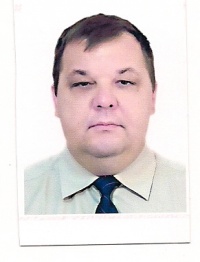 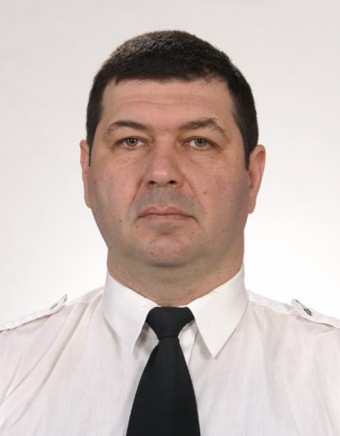 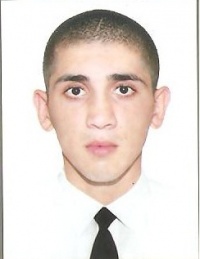 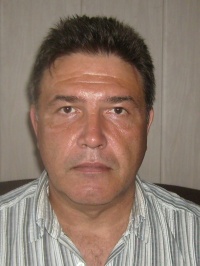 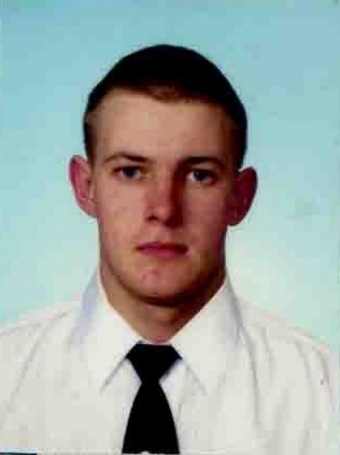 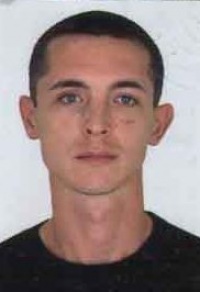 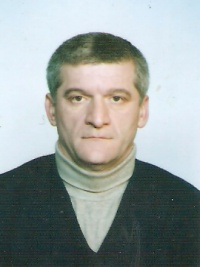 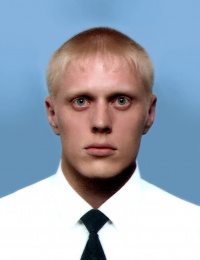 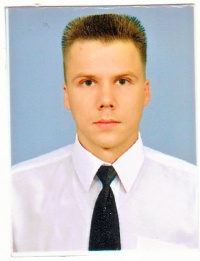 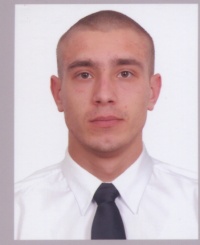 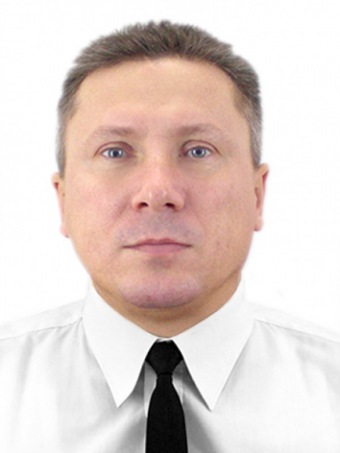 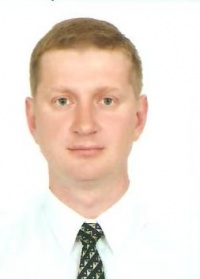 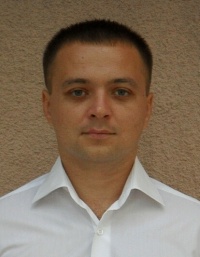 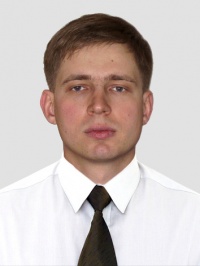 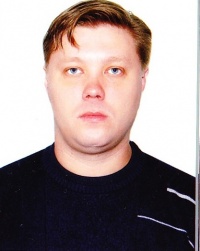 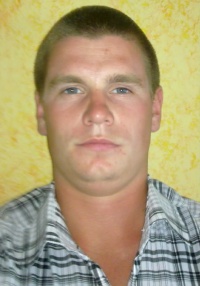 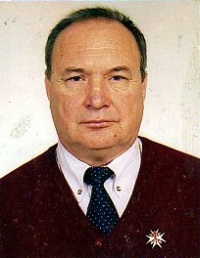 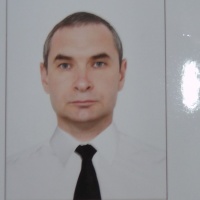 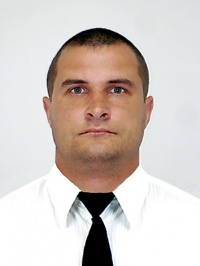 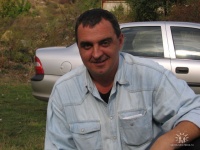 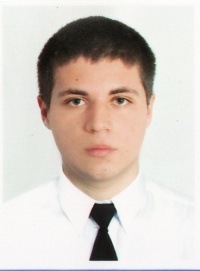 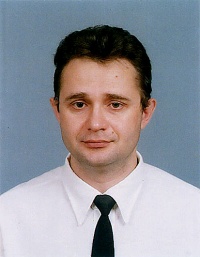 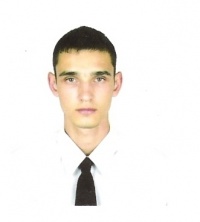 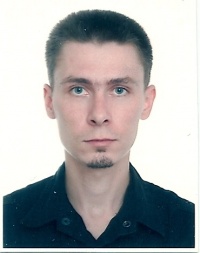 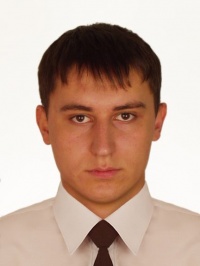 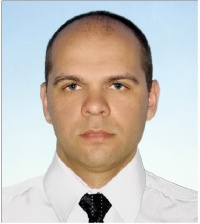 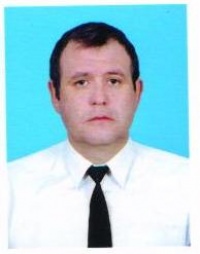 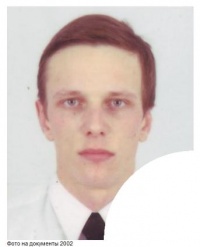 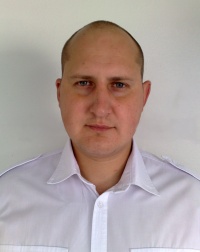 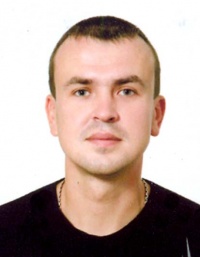 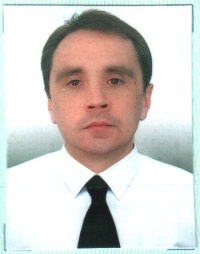 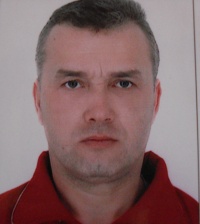 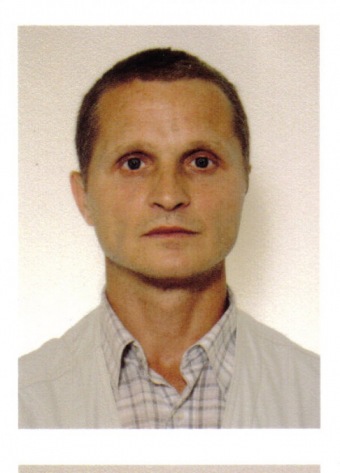 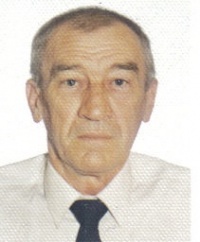 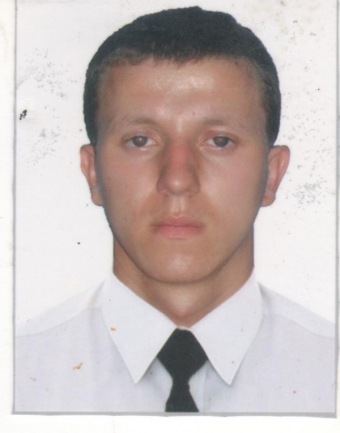 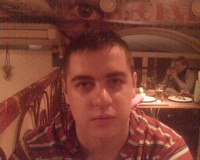 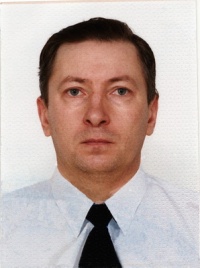 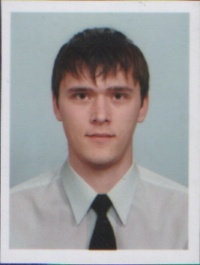 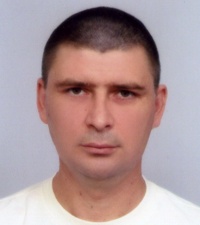 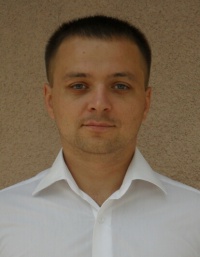 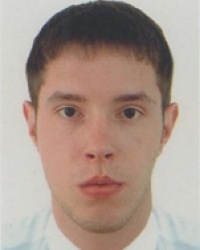 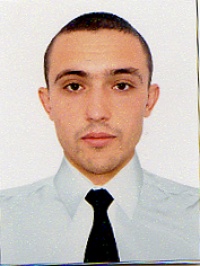 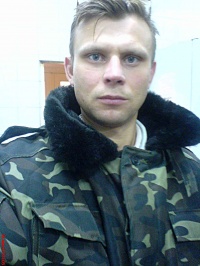 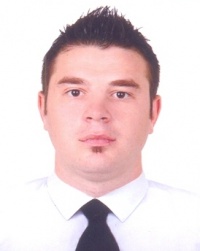 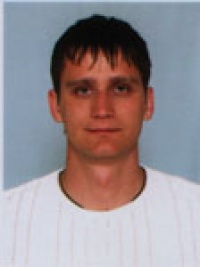 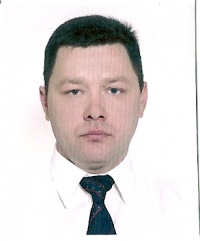 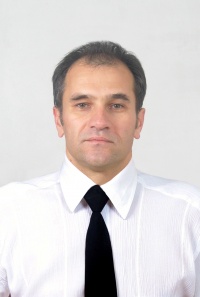 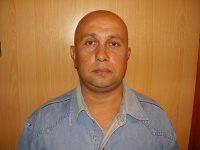 